Learn these words with unusual spellings 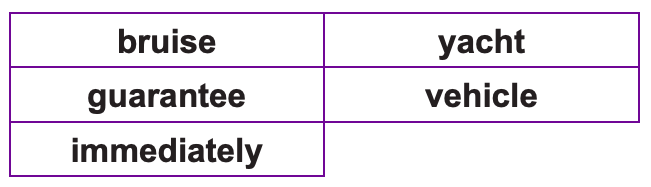 Use the same strategies we use in classPyramid words Trace, copy and replicate Look, say, cover, write, check Drawing around the word to show the shape  Drawing an image around the word  Words without vowels Any other methods that work